   PT – 2424242424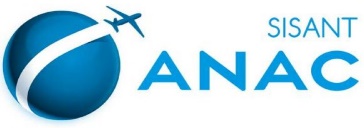 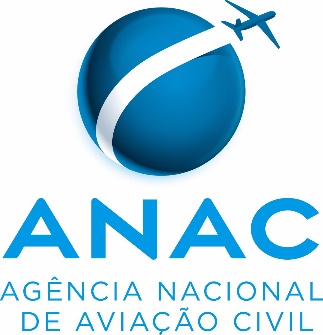 PT – 2424242424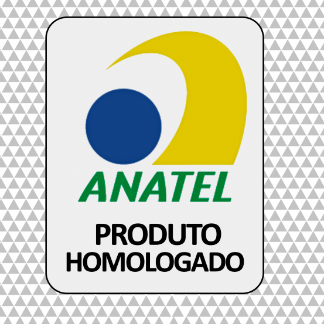 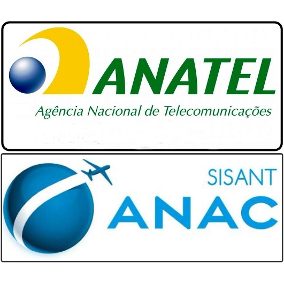 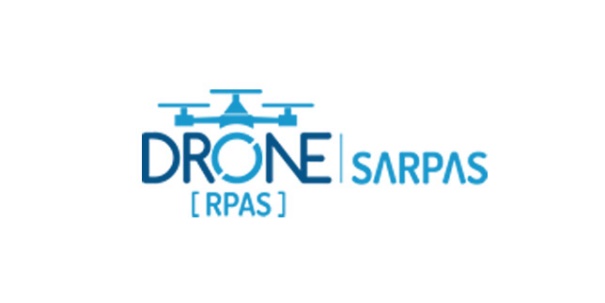 